MJERIMO TEMPERATURU - VJEŽBAPonovimo: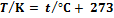 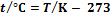 Sljedeće zadatke prepisati u bilježnicu i uraditi. 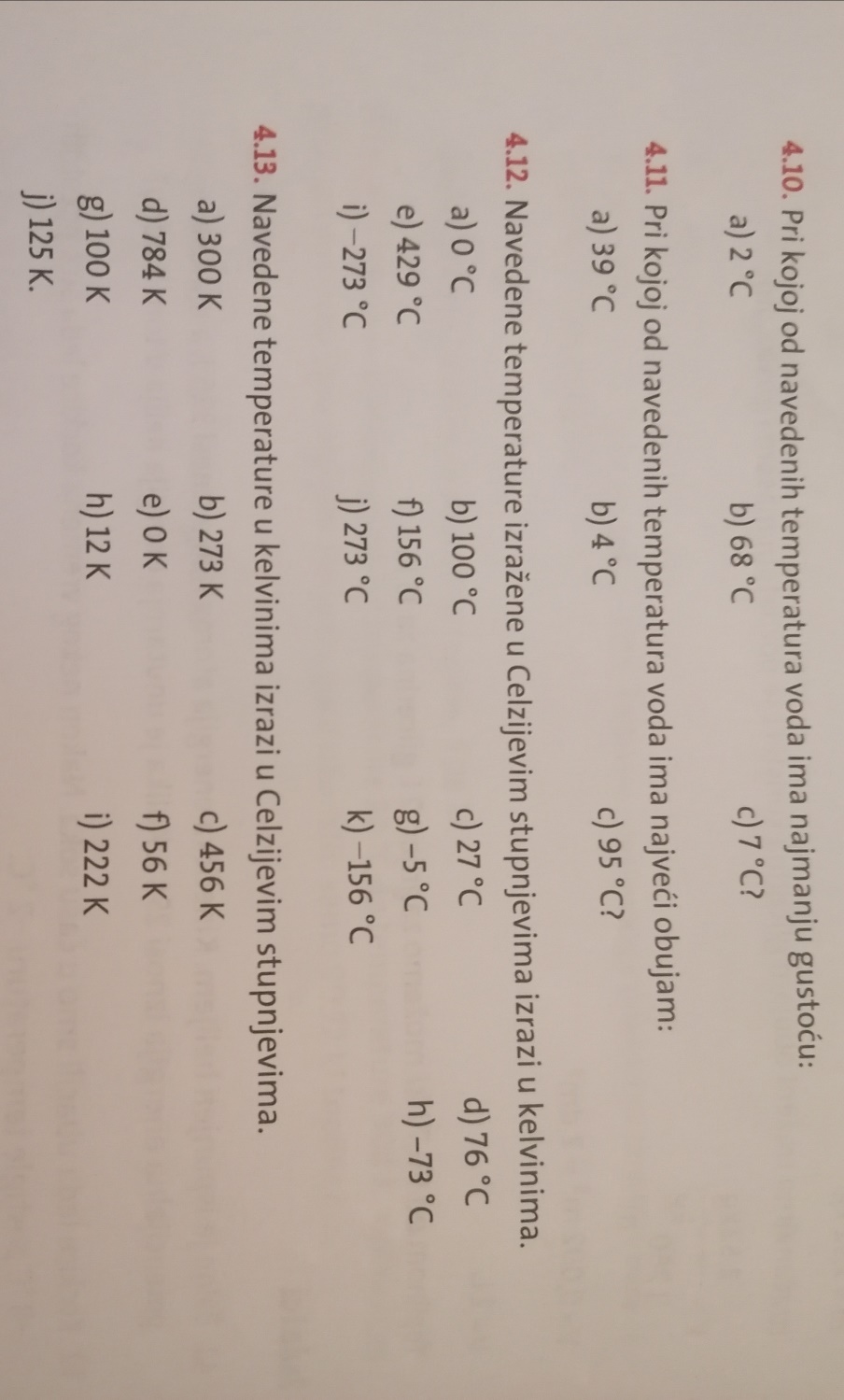 Urađene zadatke dostaviti nastavnici na mail: marija.vucic@oscerin.com.